Your recent request for information is replicated below, together with our response.I am looking for information about the decision makers at the Corra Foundation and their interaction with the Promise. This includes: 
1. Details of the input of the Promise Scotland into the appointment of decision makers at the Corra Foundation. Please include a full list of all members of the decision makers panel at the Corra Foundation in this response. 2. Details of the interaction between Promise Scotland and the Corra Foundation, including its Decision Makers Panel, in relation to the distribution of Promise Partnership grants.I can advise that Police Scotland does not hold the requested information.  In terms of Section 17 of the Act, this letter represents a formal notice that information is not held.By way of explanation, Promise Scotland and The Corra Foundation are the responsibility of The Scottish Government and I would advise contacting them for this information. To be of assistance I have included a link below.https://www.gov.scot/ If you require any further assistance please contact us quoting the reference above.You can request a review of this response within the next 40 working days by email or by letter (Information Management - FOI, Police Scotland, Clyde Gateway, 2 French Street, Dalmarnock, G40 4EH).  Requests must include the reason for your dissatisfaction.If you remain dissatisfied following our review response, you can appeal to the Office of the Scottish Information Commissioner (OSIC) within 6 months - online, by email or by letter (OSIC, Kinburn Castle, Doubledykes Road, St Andrews, KY16 9DS).Following an OSIC appeal, you can appeal to the Court of Session on a point of law only. This response will be added to our Disclosure Log in seven days' time.Every effort has been taken to ensure our response is as accessible as possible. If you require this response to be provided in an alternative format, please let us know.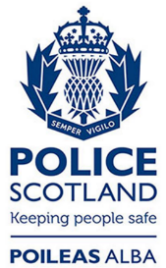 Freedom of Information ResponseOur reference:  FOI 23-2661Responded to:  10 November 2023